§1793.  Sentence to any work-jail nearest county of offense; prison sentence includes laborThe Superior Court and the District Court, in the county where a work-jail is situated or in any county where there is no work-jail, may, subject to section 1704, sentence any person convicted of an offense punishable by imprisonment to any of the work-jails nearest or most convenient to the county where the offense is committed, and all sentences of imprisonment shall include labor. The keeper of such work-jail shall receive and detain such prisoner in the same manner as if committed by a court sitting in the county where such work-jail is situated. Any officer of any county qualified to serve criminal precepts in his county may serve any precept required by this section and section 1792, whether such service is performed in whole or in part in one or more counties, and processes shall be issued and directed accordingly.The State of Maine claims a copyright in its codified statutes. If you intend to republish this material, we require that you include the following disclaimer in your publication:All copyrights and other rights to statutory text are reserved by the State of Maine. The text included in this publication reflects changes made through the First Regular and First Special Session of the 131st Maine Legislature and is current through November 1. 2023
                    . The text is subject to change without notice. It is a version that has not been officially certified by the Secretary of State. Refer to the Maine Revised Statutes Annotated and supplements for certified text.
                The Office of the Revisor of Statutes also requests that you send us one copy of any statutory publication you may produce. Our goal is not to restrict publishing activity, but to keep track of who is publishing what, to identify any needless duplication and to preserve the State's copyright rights.PLEASE NOTE: The Revisor's Office cannot perform research for or provide legal advice or interpretation of Maine law to the public. If you need legal assistance, please contact a qualified attorney.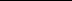 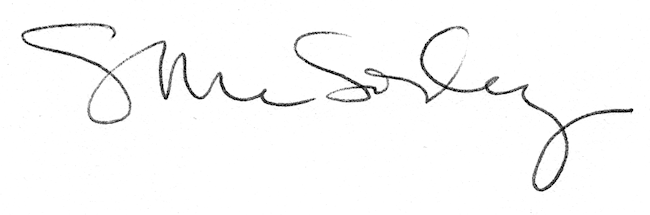 